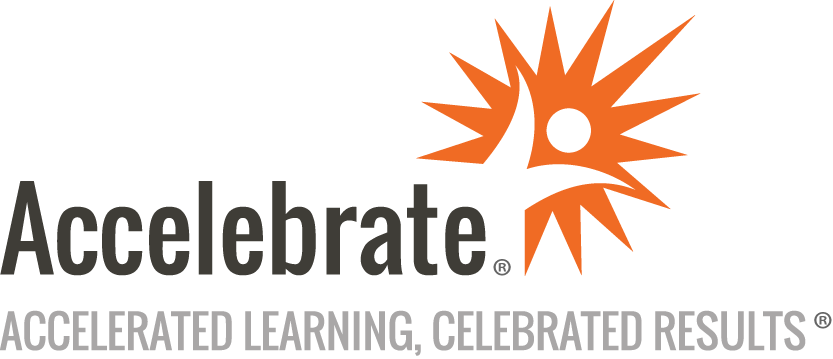 Comprehensive AngularCourse Number: ANG-174
Duration: 5 daysOverviewAngular allows developers to easily build dynamic, responsive single-page web applications that dynamically rewrite portions of the current page rather than having to generate a new page in response to every request.Accelebrate's Angular training teaches attendees how to build applications using ES6, TypeScript, and modern front-end tools, including npm and Webpack. Students also gain an understanding of application architecture and design best practices in Angular, as well as learn how to authenticate, unit test, and manage application state in an Angular application.Note: This course is taught in the current version of Angular at the time of teaching.PrerequisitesStudents must have object-oriented programming experience. Some experience with JavaScript is helpful; the new language features of JavaScript and TypeScript are covered/reviewed in class.MaterialsAll Angular training attendees receive comprehensive courseware.Software Needed on Each Student PCGoogle ChromeOther modern browsers as desiredIDE/development environment of your choiceOther free software and lab files that Accelebrate would specifyObjectivesUnderstand how single-page web application architectures are different than traditional web application architecturesUse new JavaScript (ES6) language features including Classes, Modules, and Arrow FunctionsUse new TypeScript language features including Types, Decorators, Interfaces, and GenericsLearn Angular coding and architecture best practices including project layout and using container and presentation componentsUnderstand and use Angular model-driven forms, observables, dependency injection, and routingCommunicate with a backend server using Angular’s HttpClient to load and save dataConfigure the router and navigate between componentsUnit test all parts of an application including Components, Services, and PipesImplement Authentication and Authorization in an Angular ApplicationOptimize Angular Performance by changing Change Detection StrategiesSetup new projects from scratch using the Angular CLIScaffold modules, components, services, models, routes, and unit tests in accordance with best practices using the Angular CLIWrite End-to-End Tests (optional; taught only if this applies to your group)Upgrade an existing application from AngularJS to the current Angular version (optional; taught only if this applies to your group)OutlineIntroductionTypeScript and ECMAScript 6 (ES6) Fundamentals TypeScript Installation, Configuration & CompilationType AnnotationsClassesScoping using let, var, and const KeywordsArrow FunctionsES ModulesDecoratorsTemplate LiteralsSpread Syntax and Rest ParametersDestructuringAngular Overview Benefits of Building using AngularUnderstanding Angular VersionsSingle-page Web Application Architectures vs. Traditional Server-side Web Application ArchitecturesAngular Style GuideAngular ArchitectureAngular Compared to Other JavaScript Libraries and Frameworks (React, VueJS, etc…)Your First Angular ApplicationComponents Understanding ComponentsComponent Properties & MethodsTemplates: Inline, Multi-line, and External with Component-relative PathsAngular Modules (NgModule) Angular Modules vs. ES ModulesOrganizing your code into Feature ModulesProject Set-Up (Using the Angular CLI) Angular CLI FeaturesCreating a New Project (with new CLI Prompts)Generating CodeCustomizing the Angular CLIData Binding InterpolationProperty bindingEvent bindingTwo-way data bindingDirectives Structural: ngFor, ngIf, ngSwitchAttribute: ngClass, ngStylePipes Built-in Pipes: Using, Passing Parameters, ChainingAdvanced Components Component Communication using @Input, @OutputComponent ArchitectureComponent StylesComponent Lifecycle HooksEvaluating UI Component Frameworks & LibrariesServices & Dependency Injection Using a service to access dataUsing a service to encapsulate business logicUnderstanding the scope of servicesDependency Injection Understanding Dependency InjectionAngular’s Dependency Injection SystemRegisteringInjectingModel-driven Forms (Reactive Forms) Importing the ReactiveFormsModuleFormControl, FormGroup, and AbstractControlBinding DOM Elements to FormGroups and FormControlsValidation Rules, Messages, and StylesRefactoring Reactive Forms for ReuseCustom ValidatorsCommunicating with the Server using the HttpClient Service Deciding between Promises or Observables (RxJS)Making an HTTP GET RequestSending data to the server using Http POST and PUT RequestsIssuing an HTTP DELETE RequestIntercepting Requests and ResponsesRouter Importing the RouterModuleConfiguring RoutesDisplaying Components using a RouterOutletNavigating declaratively with RouterLinkNavigating with code using the RouterAccessing parameters using ActivatedRouteDeploying an Angular Application to Production Building an application using the Angular CLIDifferential loading: creating a modern build (ES2015) and a legacy build (ES5)Deploying to a web serverUpgrading to the latest version of Angular from earlier versions 2.x and aboveUpdate GuideDeprecation GuidePatching Dependencies: npm audit fixLooking for AngularJS to Angular upgrades? See optional topics below.Roadmap to the future Angular Getting Started with Standalone ComponentsUnderstanding SignalsBuilt-in control flowAngular Beta Documentation (Angular.dev)RxJS and Observables What is an Observable?Creating ObservablesWhat is an Observer?Observer ExampleOperators: map, switchMap, debounceTime, distinctUntilChangedPractical Application of using RxJSSubscriptionsUnsubscribing from Observables in Angular (unsubscribe, Async Pipe, takeUntil)SubjectSubject ExampleSubject Variants (AsyncSubject,BehaviorSubject, ReplaySubject)EventEmitter or ObservableRxJS Operators and HTTPUnit Testing Tools: Jasmine, KarmaJasmine Syntax: describe, it, beforeEach, afterEach, matchersSetup and your First TestTesting Terminology: Mock, Stub, Spy, FakesAngular Testing Terminology: TestBed, ComponentFixture, debugElement, async, fakeAsync, tick, injectSimple Component TestDetecting Component ChangesTesting a Component with properties (inputs) and events (outputs)Testing a Component that uses the RouterTesting a Component that depends on a ServiceTesting a Service and Mocking its HTTP requestsTesting a PipeSecurity Best PracticesPreventing Cross-site Scripting (XSS)Trusting values with the DOMSanitizerHTTP Attacks (CSRF and CSSI)Authentication using JSON Web Tokens (JWT)Authorization: Router GuardsChange Detection Understanding Zone.js and Change DetectionChange Detection Strategies Default and OnPushAdvanced Angular CLI Customizing a build using Builder APIs in the CLIGenerating web workersAdvanced Routing Lazy-loading Angular Modules (using Dynamic Imports)Nested or Child RoutesAdvanced Dependency Injection ProvidersHierarchical InjectionprovidedIn options: root, module, platform, anyPipes Creating a custom Pipe using PipeTransformUnderstanding Pure and Impure PipesConclusionChoose any two additional topics. If desired, the course can be customized to include more than two of these topics if other topics are scaled back or removed. npm QuickStart Installing DependenciesUnderstanding package.json and package-lock.jsonUsing npm as a Build ToolManaging Shared Application State using ngrx and Redux Benefits OverviewThree Principles of Redux: Single Source of Truth, State is Read-Only, Pure FunctionsExamples of Pure FunctionsReducersSimple ngrx ExampleTime-traveling with Redux DevtoolsFull ngrx Example ApplicationUpgrade Strategies from AngularJS High-level ApproachesConcept Mapping AngularJS to AngularUpgradeAdapterWhat can be Upgraded or DowngradedWhat cannot be Upgraded or DowngradedUpgradeAdapter and Dependency InjectionEnd-to-End Testing What is Protractor?Why Protractor?Using LocatorsPage ObjectsDebugging E2E Tests